Crna Gora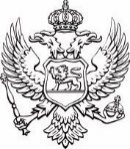 Ministarstvo javne uprave,digitalnog društva                                                                             i medija                                                           Spisak javnih funkcionera Ministarstva javne uprave, digitalnog društva i medija, i liste obračuna njihovih zarada                                                                 MART 2022. GODINESRZENTIC TAMARAZaposleni :MIN.JAVNE UPRAVE DIGITALNOG DRUŠTVA I MEDIJA11045 MJU ADMINISTRACIJABudzetska jedinica :Isplatna jedinica : 22.48 1.00Broj bodova :Minuli rad :400214OBRACUNSKI LISTIC ZA03 2022  BrutoSatiNaziv174  2,106.43Ukupno zarada03BANOVIĆ MARINAZaposleni :11045 MJUDDiM ADMINISTRACIJA Isplatna jedinica : 19.89 15.50Broj bodova :Minuli rad :400215OBRACUNSKI LISTIC ZA 2022  BrutoSatiNaziv174  2,148.47Budzetska jedinica :MIN.JAVNE UPRAVE DIGITALNOG Ukupno zaradaHAJDUKOVIC MARIJAZaposleni :MIN.JAVNE UPRAVE11021 INFORMACIONO DRUMONTEN BANKA PODGOBudzetska jedinica :Isplatna jedinica : 15.56 11.00Broj bodova :Minuli rad :400180OBRACUNSKI LISTIC ZA 03 2022  BrutoSatiNaziv174  1,617.44Ukupno zaradaNEDJELJKOVIC DANIJELAZaposleni :MIN.JAVNE UPRAVE DIGITALNOG DRUŠTVA I MEDIJA11021 MJUDDiM ADMINISTRACIJABudzetska jedinica :Isplatna jedinica : 15.56 9.50Broj bodova :Minuli rad :400166OBRACUNSKI LISTIC ZA03 BrutoSatiNaziv174  1,606.94 2022   Ukupno zaradaRUDOVIC NEDJELJKOZaposleni :MIN.JAVNE UPRAVE DIGITALNOG DRUŠTVA I MEDIJA11053004001 MJU ADMINISTRACIJABudzetska jedinica :Isplatna jedinica : 15.56 15.50Broj bodova :Minuli rad :402027OBRACUNSKI LISTIC ZA03 2022  BrutoSatiNaziv 174 1,694.47Ukupno zaradaVUKOTIC JELUSIC MILIJANAZaposleni :MIN.JAVNE UPRAVE DIGITALNOG DRUŠTVA I MEDIJA11053004001 MJU ADMINISTRACIJABudzetska jedinica :Isplatna jedinica : 15.56 5.75Broj bodova :Minuli rad :402026OBRACUNSKI LISTIC ZA03 2022  BrutoSatiNaziv 174 1,554,43Ukupno zaradaRBIME I PREZIMEZVANJEBRUTORBIME I PREZIMEZVANJEBRUTO1TAMARA SRZENTIĆMINISTARKA 2,106.432MARINA BANOVIĆDRŽAVNA SEKRETARKA2,148.473DANIJELA NEDELJKOVIĆ VUKČEVIĆv.d. GENERALNA DIREKTORICA1,606.944MARIJA HAJDUKOVIĆv.d. GENERALNA DIREKTORICA1,617.445RUDOVIC NEDJELJKOv.d. GENERALNI DIREKTOR1,694,476MILIJANA VUKOTIĆ JELUŠIĆv.d. GENERALNA DIREKTORICA1,554,43